ОБЩИНА РАДНЕВО  –  ОБЛАСТ СТАРА ЗАГОРАИнформация за предаване на излязло от употреба електрическоо и електронно оборудване (ИУЕЕО). Община Раднево има сключен договор за изграждане на система за разделно събиране на отпадъци от излязло от употреба електрическо и електронно оборудване с организацията за оползотворяване „ЕЛТЕХРЕСУРС” АД. Събирането на излязло от употреба електрическо и електронно оборудване се извършва от „ЕЛТЕХРЕСУРС„ АД чрез ДК„СОФТРЕЙД“ ЕООД, като подизпълнител. Дейността се осъществява чрез мобилни екипи, съобразно с подадени заявки от страна на гражданите, притежатели на оборудването. Изпълнението на заявките е безплатно за гражданите. Всички граждани на територията на Община Раднево могат да се възползват от тази услуга, като се  погрижат отговорно за електронните си отпадъци.Гражданите на Община Раднево, които имат стари и непотребни / неработещи електроуреди могат да ги предадат за по-нататъшна обработка и рециклиране, като подадат заявка на безплатен национален телефон: 0800 14 100 /без код за населено място/.При спешни случаи на територията на град Раднево има изградени площадки, притежаващи съответните разрешителни за извършване на дейностите по събиране и третиране на този вид отпадък. Гражданите могат да ги транспортират до там, като за предаването ще им се заплаща съгласно ценоразписа на фирмата. Площадките са: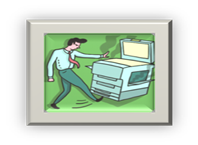 Системата за разделно събиране на стари електроуреди намалява потенциалните опасности за човека и природата, причинени от тези отпадъци, като значително увеличава количеството на повторно употребено, рециклирано и оползотворено ИУЕЕО.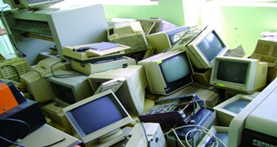 Фирма:Адрес:Лице за контакти:Регистрационен документ за транспортиране:Разрешителни:Площадка:Вид отпадък:„Бул Крис Ник-09 ЕООД, град Радневоград Раднево,ул. „Димитър Благоев’’№13,ап.5GSM: 089752611 Калин Атанасов№13-РД-453-00/30.10.2018 г.№13-ДО-436-03/19.10.2018 г.Площадка гр. РадневоУПИ №XIII-191,кв.144ИУМПС,ОЧЦМ,НУБА,ИУЕЕО„ИРИДА’’ ООД.гр. Радневоград Раднево, ул. „Георги Димитров’’№2GSM: 0893476677Васил Василев0877764898Мария№13-ДО-471-00/05.03.2013 г.№13-ДО-471-00/05.03.2013 г.Площадка гр. РадневоУПИ№XXVIII-197,кв.52ИУМПС,ОЧЦМ,НУБА,ИУЕЕО